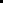 Incident action plan Normal ConditionsIncident action plan Normal ConditionsIncident action plan Normal ConditionsSchool:School:School groupUniversal controls from Air Quality Risk AssessmentWho is implementing at school levelWhat rooms/locations in the school will be needed/impacted?What people need to be informed and involved?Sensitive StudentsBusiness as usualMonitoring symptoms and reduce activity as neededContinue to review advice from ESO including forecast for days ahead to consider for planningAll StudentsBusiness as usualMonitoring environmental conditions and individual responsesContinue to review advice from ESO including forecast for days ahead to consider for planningSensitive StaffBusiness as usualMonitoring environmental conditions and individual responsesContinue to review advice from ESO including forecast for days ahead to consider for planningAction any reasonable adjustments outlined in a staff members medical documentationAll StaffBusiness as usualMonitoring environmental conditions and individual responsesContinue to review advice from ESOIncident action plan Minimal ImpactIncident action plan Minimal ImpactIncident action plan Minimal ImpactSchool:School:School groupUniversal controls from Air Quality Risk AssessmentWho is implementing at school levelWhat rooms/locations in the school will be needed/impacted?What people need to be informed and involved?Sensitive StudentsReduce prolonged or heavy physical activity and limit time spent outdoorsReasonable adjustments to outdoor or physical activities including structured and unstructured playMake internal spaces available Monitor symptoms and manage as neededPostpone whole school prolonged outdoor physical activity including swimming and sports carnivals*All StudentsBusiness as usualMonitoring environmental conditions and individual responsesContinue to review advice from ESOPostpone whole school prolonged outdoor physical activity including swimming and sports carnivals*Sensitive StaffReduce prolonged or heavy physical activity and limit time spent outdoorsReasonable adjustments to outdoor or physical activities including playground supervision adjustments and alternativesEnsure internal teaching spaces are availableMonitor symptoms and manage as neededAll StaffBusiness as usualMonitoring environmental conditions and individual responsesContinue to review advice from ESOIncident action plan Moderate impactIncident action plan Moderate impactIncident action plan Moderate impactSchool:School:School groupUniversal controls from Air Quality Risk AssessmentWho is implementing at school levelWhat rooms/locations in the school will be needed/impacted?What people need to be informed and involved?Sensitive StudentsAvoid prolonged or heavy physical activity altogetherLimit time spent outdoorsMonitoring symptoms and implement controls from individual student plans and First Aid ProceduresImplement controls from school plan for Managing Extreme TemperaturesReview excursions for relevant controls Postpone all whole school prolonged physical activity including indoor swimming and sports carnivals*Consider postponing all local off-site** activities including excursionsAll StudentsReduce prolonged or heavy physical activityReasonable adjustments to outdoor or physical activities including structured and unstructured playMake internal spaces available Monitor symptoms and manage as needed Advise ESO if you have concerns about the effectiveness of heat and air quality controls Postpone all whole school prolonged physical activity including indoor swimming and sports carnivals*Sensitive StaffAvoid any prolonged or heavy physical activity altogetherLimit time spent outdoorsMonitor symptoms and manage as neededImplement controls from school plan for Managing Extreme Temperatures All StaffReduce prolonged or heavy physical activityLimit physical activity implementing appropriate controlsReview excursions for relevant controlsImplement controls from school plan for Managing Extreme TemperaturesIncident action plan High ImpactIncident action plan High ImpactIncident action plan High ImpactSchool:School:School groupUniversal controls from Air Quality Risk AssessmentWho is implementing at school levelWhat rooms/locations in the school will be needed/impacted?What people need to be informed and involved?Sensitive StudentsRemain indoors and keep activity as low as possible Limit time spent outside to transitions onlyMonitoring symptoms and implement controls Implement controls from school plan for Managing Extreme TemperaturesCommunication to parents and carersAll StudentsRemain indoors and keep activity as low as possibleAvoid all physical activity outdoorsDo not deliver physical activityPostpone all local off-site** activities including excursionsImplement controls from school plan for Managing Extreme TemperaturesEnact whole school controls from risk assessmentAdvise ESO when controls are inadequateCommunication to parents/carers (timing – using to forecasting)For prolonged exposure, with ESO endorsement whole year groups or significant cohorts of students to not be in attendance to be endorsed by ESO prior to enactmentSensitive StaffRemain indoors and keep activity as low as possible Limit time spent outside to transitions onlyMonitoring symptoms and implement controls Implement controls from school plan for Managing Extreme TemperaturesAccess leaveAll StaffRemain indoors and keep activity as low as possibleAvoid all physical activity outdoorsDo not deliver physical activityImplement controls from school plan for Managing Extreme TemperaturesEnact whole school controls from risk assessmentAdvise ESO when controls are inadequateCommunication to parents/carers Monitoring of workloads to allow reprieveMonitoring staff absences Monitoring of workloads to allow reprieveMonitoring staff absences